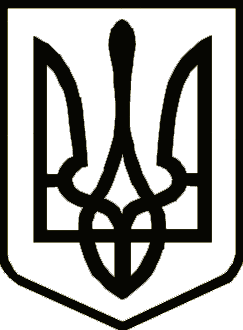 Україна	                  СРІБНЯНСЬКА СЕЛИЩНА РАДАРОЗПОРЯДЖЕННЯПро внесення змін до розпорядження селищного голови від 08.05.2018 №38«Про створення евакуаційної комісії»В зв’язку з кадровими змінами, що відбулись в Срібнянській селищній раді, відповідно до постанови Кабінету Міністрів України від 30 жовтня 2013 року №841 «Про затвердження Порядку проведення евакуації у разі загрози виникнення або виникнення надзвичайних ситуацій» та пункту 20 частини четвертої статті 42, пункту 8 статті 59 Закону України «Про місцеве самоврядування в Україні», зобов’язую:1. Внести зміни до додатку 2 розпорядження селищного голови від 08.05.2018 №38 «Про створення евакуаційної комісії», виклавши його в новій редакції, що додається.2. Визнати таким, що втратило чинність розпорядження селищного голови від 04.11.2022 № 93 «Про внесення змін до розпорядження селищного голови від 08.05.2018 року №38 «Про створення евакуаційної комісії»»3. Контроль за виконанням розпорядження покласти на першого заступника селищного голови Віталія ЖЕЛІБУ.Селищний голова 	                                                        Олена ПАНЧЕНКО     Додаток     до розпорядження Срібнянського                                                                             селищного голови       20 квітня 2023 р. №59СКЛАД  ЕВАКУАЦІЙНОЇ КОМІСІЇ СРІБНЯНСЬКОЇ СЕЛИЩНОЇ РАДИ(в новій редакції)Олена ПАНЧЕНКО - селищний голова , голова комісії;Віталій ЖЕЛІБА - перший заступник селищного голови, заступник голови комісії;Анатолій СТЕПАНЕНКО – завідувач сектору з питань надзвичайних ситуацій, цивільного захисту та мобілізаційної роботи, секретар комісії.Члени комісії:Ніна БОНДАРЕНКО – заступник селищного голови з гуманітарних питань та соціальної політики;Алла НАУМЕНКО – завідуюча Варвинського районного лабораторного відділення Прилуцького міськрайонного відділу ДУ Чернігівського обласного центру МОЗ України (за згодою);Ірина ГЛЮЗО – керуючий справами (секретар) виконавчого комітетуМикола ДІДЕНКО – генеральний директор КНП «Срібнянська центральна лікарня»;Світлана КОВАЛЕНКО – в.о. директора Срібнянського районного споживчого товариства (за згодою);Євгеній ЖЕЛІБА – головний інженер Срібнянської дільниці з експлуатації газового господарства Прилуцького управління з експлуатації газового господарства ПАТ «Чернігівгаз» (за згодою);Юлія ІВАНІЧЕНКО – начальник юридичного відділу;Микола КОНОНЕНКО – начальник Срібнянського управління головного управління Держпродспоживслужби в Чернігівській області (за згодою);Ніна ЛУК’ЯНОВА – начальник загального відділу;Петро ЛЯШЕНКО – начальник Срібнянської дільниці АТ «Облтеплокомуненерго» (за згодою);Ірина МАРІНЕНКО – головний лікар КНП "Срібнянський ЦПМСД"; Ірина МАРТИНЮК – секретар селищної ради;Віталій НИКОНЕНКО – начальник відділу освіти, сім’ї, молоді та спорту Срібнянської селищної ради;Костянтин ПЕТРЕНКО – начальник 14 ДПРП (смт Срібне) 3 ДПРЗ ГУ ДСНС України у Чернігівській області (за згодою);Василь РОЗУМЕЙКО – електромеханік АТ «УКРТЕЛЕКОМ» (за згодою);Ярослав СОЛОВЕЙ – начальник ВП №1 Прилуцького РВП ГУНП в Чернігівській області (за згодою);Марина ТРЕУС – в.о директора КП «Комунгосп» Срібнянської селищної ради;Олександр ХРИСТЕНКО – майстер Срібняської дільниці ПАТ «ЧЕРНІГІВОБЛЕНЕРГО» (за згодою);Володимир ШУЛЯК – заступник селищного голови;Старости Срібнянської селищної ради.Секретар ради					         	               Ірина МАРТИНЮК20 квітня 2023 року    смт Срібне			      № 59